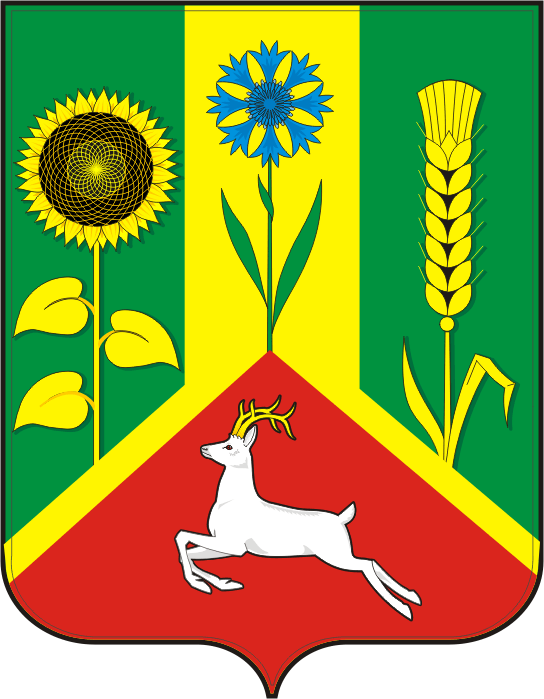 АДМИНИСТРАЦИЯ ВАСИЛЬЕВСКОГО СЕЛЬСОВЕТА САРАКТАШСКОГО РАЙОНА ОРЕНБУРГСКОЙ ОБЛАСТИП О С Т А Н О В Л Е Н И Е____________________________________________________________________14.04.2022                             с. Васильевка                                  № 23 –п	     О признании утратившим силу постановления администрации муниципального образования Васильевский сельсовет Саракташского района Оренбургской области от 24.03.2016 г. № 25-п «Об утверждении Положения о комиссии по соблюдению требований к служебному поведению муниципальных служащих и урегулированию конфликта интересов в муниципальном образовании Васильевский сельсовет Саракташского районаОренбургской области»                 Руководствуясь Уставом муниципального образования Васильевский сельсовет Саракташского района Оренбургской области, на основании Соглашения о передаче администрацией сельского поселения, входящего в состав муниципального района, администрации муниципального района полномочий по формированию и обеспечению деятельности комиссии по соблюдению требований к служебному поведению муниципальных служащих и урегулированию конфликта интересов, рассмотрению вопросов, относящихся к полномочиям данной комиссии, в отношении муниципальных служащих в сельском поселении1. Признать утратившим силу постановление администрации муниципального образования Васильевский сельсовет Саракташского района Оренбургской области от 24.03.2016 г. № 25-п «Об утверждении Положения о комиссии по соблюдению требований к служебному поведению муниципальных служащих и урегулированию конфликта интересов в муниципальном образовании Васильевский сельсовет Саракташского районаОренбургской области».2. Настоящее постановление вступает в силу после его обнародования и подлежит размещению на официальном сайте администрации Васильевского сельсовета Саракташского района Оренбургской области.Глава сельсовета                                                                             А.Н. СерединовРазослано:	администрации района, прокуратуре района,  на сайт, в дело.